　　　　　　　　　　　バーチャル展示会におけるビジネス・マッチングプログラムのご案内　　　　　　　　　　　　　～調達環境が激変する今、Ｅコマースで海外ビジネスを！～　新型コロナウイルスの感染拡大によって、世界中で渡航制限が実施され、企業が従来通りの購買、生産、出荷、販売・マーケティング、サービスといった事業活動を展開することが難しくなっています。こうした状況に対する解決策として、香港貿易発展局から日本企業の皆さまにご利用いただける電子商取引(Eコマース)の新たなサービスSpring Virtual Expo （期間：4月1日-30日)をご案内いたします。4月は例年、調達のピークシーズンのため、通常の展示会に代わる調達チャネルとして、このデジタル展示会Spring Virtual Expoをご活用いただけます。本デジタル展示会ではエレクトロニクス、ギフト、生活雑貨、キッチン雑貨、文具、玩具、ファッション関連品、美容、インテリア等、あらゆるカテゴリーからの出品がございます。その規模は世界最大級であり、販路を拡大したい様々な企業が世界中から出展をされます。昨今、日本でも入手困難なマスクや手指除菌剤なども扱っております。 　Spring Virtual Expoにバイヤーとしてご参加される皆様には、オンライン・ビジネス・マッチングに無料でご参加いただけます。香港をはじめとする世界中の良質なサプライヤーとベストマッチングが得られる機会として、当オンライン・ビジネス・マッチングを是非ご利用ください。ご参加されるバイヤー様とサプライヤー様はビデオ会議を通じて商談を行うことができるようになる予定です。 　ご興味のある方は、下記の申込書に必要事項を記入の上、香港貿易発展局大阪事務所までお送りください。ぜひこの特別な機会をお見逃しなく！皆様からのお問い合わせをお待ちしております。(※注)7月25日～28日に香港で同時開催される9つの展示会-インターナショナルライティングフェア、エレクトロニクスフェア、ICTエキスポ、ファッションウィーク、ホームテキスタイル＆ファニッシングフェア、ハウスウェアフェア、印刷＆包装展、ギフト＆プレミアムフェア、メディカル＆ヘルスケアフェア　　　　　　　　　　　　　　　　　　　【お申込先】香港貿易発展局　大阪事務所　　　　　　　　　　　　　　　　　　　　　　　　　　E-mail:osaka.office@hktdc.org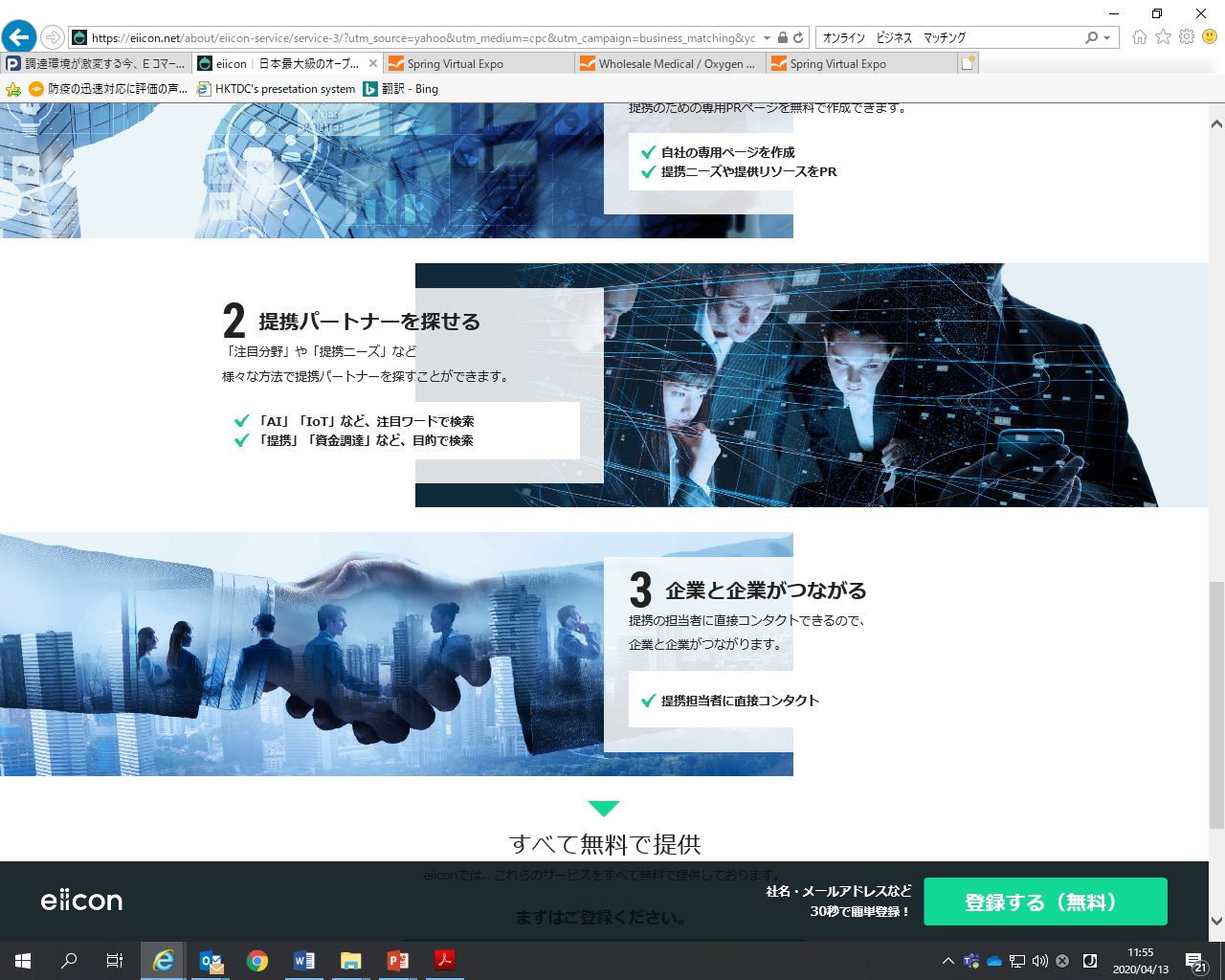 　　　　　　　　　　　　　オンラインビジネスマッチングに向けて　　　　　　　　　　　　　～御社のご希望・ニーズをお知らせ下さい～　　　　　　　　　　　　　オンラインビジネスマッチングに向けて　　　　　　　　　　　　　～御社のご希望・ニーズをお知らせ下さい～御社名御社URLご担当者名Emailアドレス携帯電話番号御社のご希望/ご希望のサプライヤー希望する商品を探している。または希望する商品を製作する業者を探している。ご希望の商品アイテム/ご用件ご希望の数量           /１注文当たり      ご希望の価格帯         USドル  ～         USドル  7月の展示会(※注)に参加しますか？参加する予定/検討中参加しない※ご興味のある方には、後日スポンサーシップ等の案内をいたします